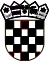 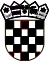 REPUBLIKA HRVATSKABRODSKO-POSAVSKA ŽUPANIJAOŠ“BOGOSLAV ŠULEK“SLAVONSKI BRODKLASA:003-09/17-01/1URBROJ:2178701-02-17-119Slavonski Brod, 24. svibnja 2017.Predmet: Poziv na sjednicu Vijeća roditeljaPozivate se na sjednicu Vijeća roditelja koja će se održati dana  30. svibnja 2017. (utorak) s početkom u 18.00 h u matičnoj školi, Aleja M. Krleže 2;DNEVNI REDUsvajanje zapisnika s prethodne sjedniceIzbor u školski odbor jednog člana iz reda roditelja koji nije radnik školeIzvješće o postignutim rezultatima učenika sa školskih, županijskih i državnih natjecanja i smotriRazličito ( zapisnik s prethodne sjednice možete pogledati na web:http://os-bsulek-sb.skole.hr)                                                                   Predsjednik Vijeća roditelja                                                                   Željko Rosandić